Војводе Момчила број 10-12-16,    тел: 051/433-620На основу члана 64.став 1.тачка б) , члана 70. Закона о јавним набавкама  Босне и Херцеговине („Службени гласник  БиХ“ бр.39/14) и члана 33. Статута Центра за развој пољопривреде и  села, а на основу препоруке комисије број: 947-1/21 од 22.07.2021.године, за провођење  поступка  за избор најповољнијег понуђача за „Набавку ситног камена – пијеска на ТРЦ Мањача“ Директор Центра  д о н о с и, сљедећуО Д Л У К Уо избору најповољнијег понуђача1.Прихвата се приједлог-препорука  Комисије број: 947-1/21 од 22.07.2021. године, за „Набавку ситног камена – пијеска на ТРЦ Мањача“ у конкурентском поступку број: 846/21 од 06.07.2021.године, објављеном на Порталу јавних набавки, обавјештење о набавци број: 256-7-1-27-3-19/21 од 06.07.2021.године.2.  Уговор се додјељује понуђачу „Гранде Тривић“ д.о.о. Лакташи, понуда број: 48-07/21 од 13.07.2021. године, за понуђену цијену  од 17.440,00 КМ без ПДВ-а односно 20.404,80 КМ са ПДВ-ом.3. Понуда понуђача из тачке 2. ове одлуке  је прихватљива по критеријуму  најниже цијене, у складу са чланом  64. тачка  1. под б) ЗЈН-а Б и Х. 4. Уговорни орган закључиће уговор са најповољнијим понуђачем под условима утврђеним у тендерској документацији и законским прописима који регулишу поступке уговарања.5. Прије закључења уговора, понуђач из члана 2.ове одлуке дужан је, у року од 5 (пет) дана од дана пријема обавјештења о избору (одлуке о избору), уговорном органу доставити документе којима доказује своју личну способност. Ови документи су наведени  у члану 45. став 2) тачка а)  до д) Закона о јавним набавкама („Службени гласник БиХ“ број 39/14). Најповољнији понуђач је дужан доставити оригинале или овјерене фотокопије наведених докумената, с тим да документи наведени у члану 45. Закона о јавним набавкама („Службени гласник БиХ“ бр.39/14) не смију бити старији од три мјесеца, рачунајући од дана достављања  понуде.Документи морају бити достављени на протокол уговорног органа најкасније пети дан по пријему одлуке о избору, у радном времену уговорног органа  (најкасније  до 15:00 часова) без обзира на који начин су послати.6. Ова одлука објавиће се на веб-страници: www.crusbl.org истовремено са упућивањем понуђачима који су учествовали у поступку јавне набавке, сходно члану 70.став (6) Закона о јавним набавкама. 7. Ова одлука се доставља свим понуђачима који су учествовали у поступку јавне набавке, у складу са чланом 71. став (2) Закона о јавним набавкама. О б р а з л о ж е њ еПоступак јавне набавке покренут је Одлуком о покретању поступка јавне набавке број: 845/2021-О од 06.07.2021.године. Јавна набавка је проведена путем конкурентског поступка, Обавјештење о набавци број: 256-7-1-27-3-19/21 -објављено на Порталу јавних набавки дана 06.07.2021. године.Процијењена вриједност јавне набавке  износи  18.000,00  КМ без ПДВ-а.Поступак јавне набавке провела је Комисија за јавну набвку, именована рјешењем број: 846-2/21 од 06.07.2021.године. Тендерска документација је објављена на Порталу јавних набавки те је исту са портала јавних набавки преузело  4 (четири)  понуђача.Извјештај о преузимању тд од стране понуђача од 19.07.2021.год. у прилогу ТД.У предвиђеном року за достављање понуда пристигле су двије (2) понуде.Дана 19.07.2021. године у 12:30 часова извршено је јавно отварање понуда о чему је сачињен  Записник са отварања понуда  број: 924/21 од 19.07.2021.године  који је благовремено (у законском року)  достављен понуђачима који су доставили понуде  у предметном поступку набавке. Комисија је констатовала су пристигле 2 понуде понуђача и то:„Гранде Тривић“ д.о.о. Лакташи,  укупна вриједност понуде 17.440,00 КM без ПДВ-а, односно укупна вриједност понуде 20.404,80 КМ са ПДВ-ом„Bunić company“ d.о.о. Бања Лука,  укупна вриједност понуде 17.540,00 КM без ПДВ-а, односно укупна вриједност понуде 20.521,80 КМ са ПДВ-ом;Након јавног отварања Комисија је приступила анализи понуда и испитивању квалификационих  услова прописаних тендерском документацијом. Комисија је вршила  анализу  сваког документа појединачно, његову важност  као и рачунску  исправност понуде. Детаљном анализом квалификационих докумената утврђено је да су двије достављене понуде прихватљиве за уговорни оган и то понуде понуђача „Гранде Тривић“ д.о.о. Лакташи и понуђача „Bunić company“ d.о.о. Бања Лука.Такође, извршена је рачунска контрола исправности понуда  и утврђено је да нема рачунских грешака.С обзиром да су двије достављене  понуде оцијењене као прихватљиве за уговорни орган, испуњени су услови за  провођење поступка  е-аукције, која је заказана за дан 21.07.2021.године , са почетком у 14:30 часова, у трајању од 10 минута. У систем Е-аукције унесене су сљедеће вриједности понуда без ПДВ-а:Преглед  прихватљивих  понуда- почетна ранг листа понуђача који су позвани да учествују у е-аукцији Е-аукција је започела 21.07.2021. г. у 14:30:00 часова а окончана у 14:40:00 часова. Током трајања Е-аукције понуђачи нису подносили нове цијене  нити су снижавали понуде. По окончаној Е-аукцији сачињена је коначна  ранг листа: Коначна ранг листа  понуђача кији су учествовали у е-аукцији: Извјештај о току и завршетку е-аукције креиран 21.07.2021.године у 14:40 часова  у прилогу. 	Након извршене анализе почетних прихватљивих понуда, проведене Е-аукције и коначне анализе понуда, Комисија је директору доставила препоруку  за додјелу уговора понуђачу са записницима о оцјени понуда и приједлогом  за доношење Одлуке о избору најповољнијег понуђача, а то је понуђач: „Гранде Тривић“ д.о.о. Лакташи на коначну укупну понуђену цијену понуде од 17.440,00 КМ без урачунатог ПДВ-а, односно 20.404,80 КМ са ПДВ-ом.  Понуђач испуњава и све услове дефинисане тендерском документацијом, као и све квалификационе услове, те је у поступку Е-аукције  понудио најнижу цијену. 	Разматрајући препоруку Комисије за додјелу уговора, утврђено је да су разлози за избор најповољнијег понуђача оправдани, у складу са чланом 64. 65. и 70. Закона о јавним набавкама. 	Имајући у виду разлоге којим се  Комисија руководила приликом анализе  и оцјене понуда, ријешено је као у диспозитиву. Поука о правном лијеку:	Сваки понуђач који има легитиман интерес за конкретни уговор о јавној набавци и који сматра да је Уговорни орган  у току конкретног поступка додјеле уговора прекршио једну или више одредби Закона о јавним набавкама  БиХ  или подзаконских аката донесених на основу њега има право изјавити жалбу на поступак. Жалба се изјављује  у писаној форми  Канцеларији за разматрање жалби путем Уговорног  органа директно на протокол,  или препорученом  поштанском пошиљком, у најмање 3 (три) примјерка  у року од 5 (пет) дана од дана пријема ове одлуке (обавјештења) о избору најповољнијег  понуђача.Број: 948/21-О				                               ДИРЕКТОРДана: 22.07.2021.год.	                                           Драшко Илић, дипл.екон.                                                                                               _______________________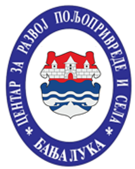 ЦЕНТАР ЗА РАЗВОЈ  ПОЉОПРИВРЕДЕ И  СЕЛАБАЊА ЛУКАЦЕНТАР ЗА РАЗВОЈ  ПОЉОПРИВРЕДЕ И  СЕЛАБАЊА ЛУКА.Р.бр.                             ПОНУЂАЧ   Почетна цијена  у      КМ без ПДВ-а1.„Гранде Тривић“ д.о.о. Лакташи17.440,002.„Bunić company“ d.о.о. Бања Лука17.540,00Р.бр.                             ПОНУЂАЧКоначна цијена  у КМ без ПДВ-аПоредак1.„Гранде Тривић“ д.о.о. Лакташи17.440,0012.„Bunić company“ d.о.о. Бања Лука17.540,002